School-Parent Compact Pine Street Elementary School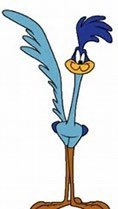 2023 – 2024Revision Date: May 23, 2023Dear Parent/Guardian,Pine Street Elementary School students participating in the Title I, Part A program, and their families, agree that this compact outlines how the parents, the entire school staff, and the students will share the responsibility for improved student academic achievement as well as describes how the school and parents will build and develop a partnership that will help children achieve the State’s high standards.JOINTLY DEVELOPEDTo understand how working together can benefit your child, it is first important to understand the district’s and school’s goals for student academic achievement.ROCKDALE COUNTY PUBLIC SCHOOL GOAL:PINE STREET ELEMENTARY SCHOOL GOALS:To help your child meet the district and school goals, the school, you, and your child will work together to:SCHOOL/TEACHER RESPONSIBILITIES:Pine Street Elementary will:PARENT RESPONSIBILITIES:We, as parents, will:STUDENT RESPONSIBILITIES:Please sign and date below to acknowledge that you have read, received, and agree to this School- Parent Compact. Once signed, please return the form to your child’s teacher. We look forward to our School-Parent partnership!School Representative Signature: 	 Date: 	Parent/Guardian Signature: 	 Date: 	Student Signature: 	 Date: 	Communication about Student LearningCommunication about Student LearningActivities to Build PartnershipsActivities to Build Partnerships​Student agenda, Homework folders, and Weekly Communicator Folders​School Council – Meets four times per year about school-wide events and issuesParent Teacher Organization – Supports school initiativesParent Workshops – Topics are suggested by parents and relevant to helping your child achieve successParent Resource Center – Resources are available to support various topics of parent needs and interestsStudent-Led Conferences – An opportunity to meet with your student’s teacher and hear from your student(s) about their progress​Student Goal-Setting and Student-LedConferences in Fall and Spring​School Council – Meets four times per year about school-wide events and issuesParent Teacher Organization – Supports school initiativesParent Workshops – Topics are suggested by parents and relevant to helping your child achieve successParent Resource Center – Resources are available to support various topics of parent needs and interestsStudent-Led Conferences – An opportunity to meet with your student’s teacher and hear from your student(s) about their progress​Parent Portal – Technology opportunity forparents to monitor attendance and grades​School Council – Meets four times per year about school-wide events and issuesParent Teacher Organization – Supports school initiativesParent Workshops – Topics are suggested by parents and relevant to helping your child achieve successParent Resource Center – Resources are available to support various topics of parent needs and interestsStudent-Led Conferences – An opportunity to meet with your student’s teacher and hear from your student(s) about their progress​itsLearning Courses and Remind messages – Information about upcoming units of study,​School Council – Meets four times per year about school-wide events and issuesParent Teacher Organization – Supports school initiativesParent Workshops – Topics are suggested by parents and relevant to helping your child achieve successParent Resource Center – Resources are available to support various topics of parent needs and interestsStudent-Led Conferences – An opportunity to meet with your student’s teacher and hear from your student(s) about their progress​​project due dates, and assessments.School Messenger Phone Messages, Emails and Texts through RemindSocial Media Sites (Twitter and Facebook)​School Council – Meets four times per year about school-wide events and issuesParent Teacher Organization – Supports school initiativesParent Workshops – Topics are suggested by parents and relevant to helping your child achieve successParent Resource Center – Resources are available to support various topics of parent needs and interestsStudent-Led Conferences – An opportunity to meet with your student’s teacher and hear from your student(s) about their progress​School WebsiteSchool Council – Meets four times per year about school-wide events and issuesParent Teacher Organization – Supports school initiativesParent Workshops – Topics are suggested by parents and relevant to helping your child achieve successParent Resource Center – Resources are available to support various topics of parent needs and interestsStudent-Led Conferences – An opportunity to meet with your student’s teacher and hear from your student(s) about their progress